Advanced Sculpture- #4 Found Object Sculpture or Repetitive ObjectsFound Object Sculpture:Collect objects that would make an interesting piece.  Attach these objects together to create an overall work of art.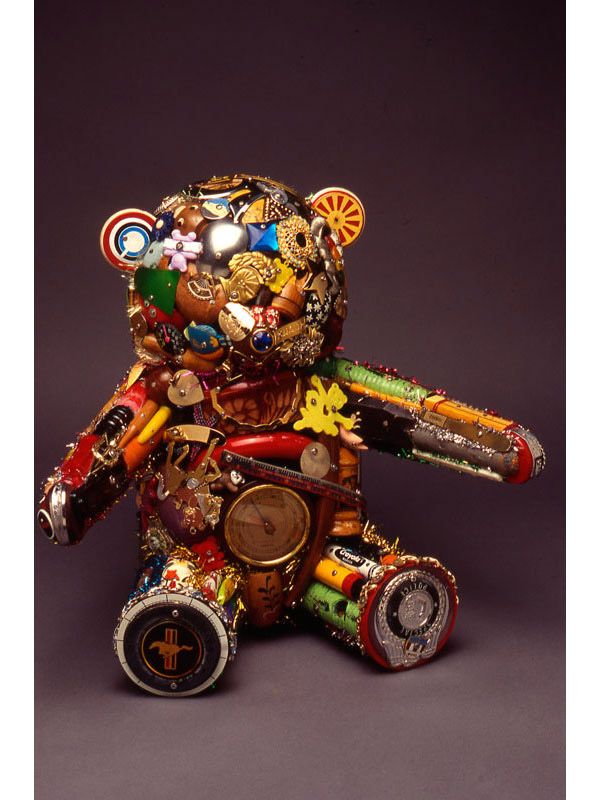 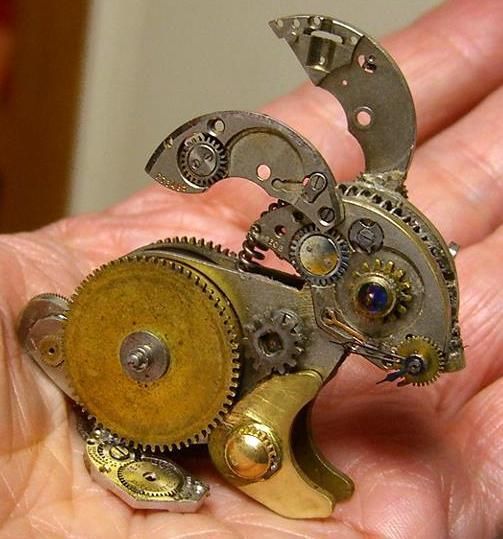 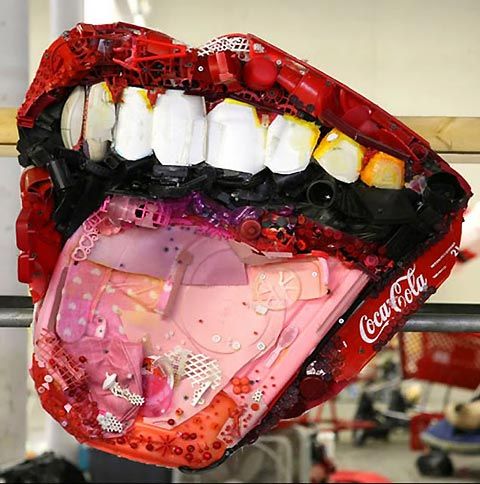 Repetitive Object SculptureCreate a work of art using the same object over and over.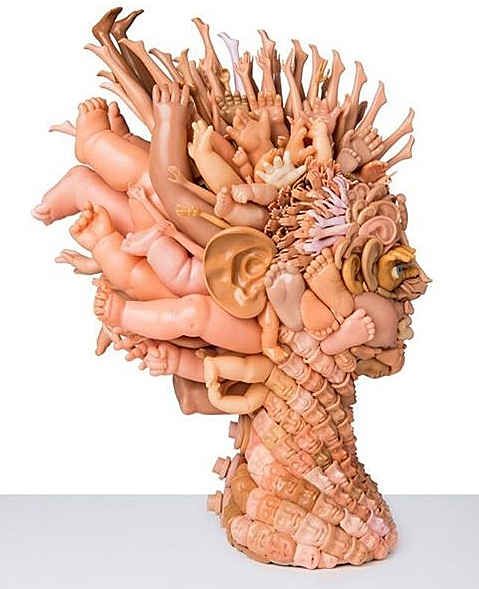 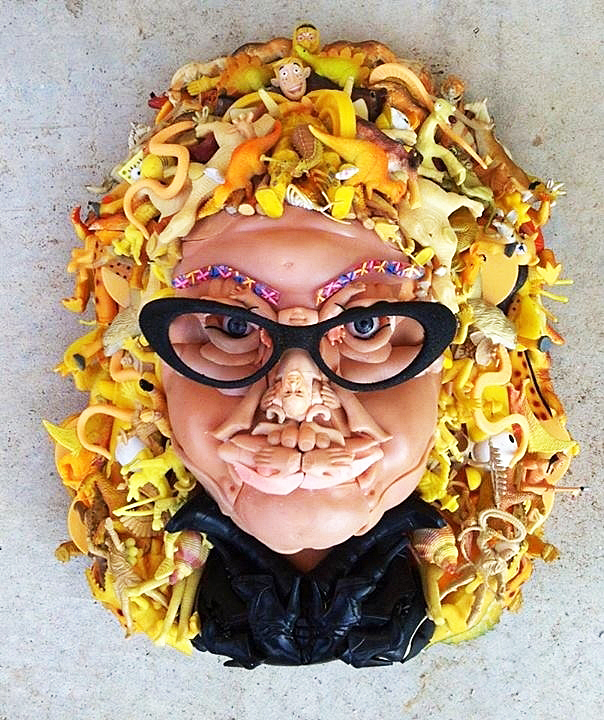 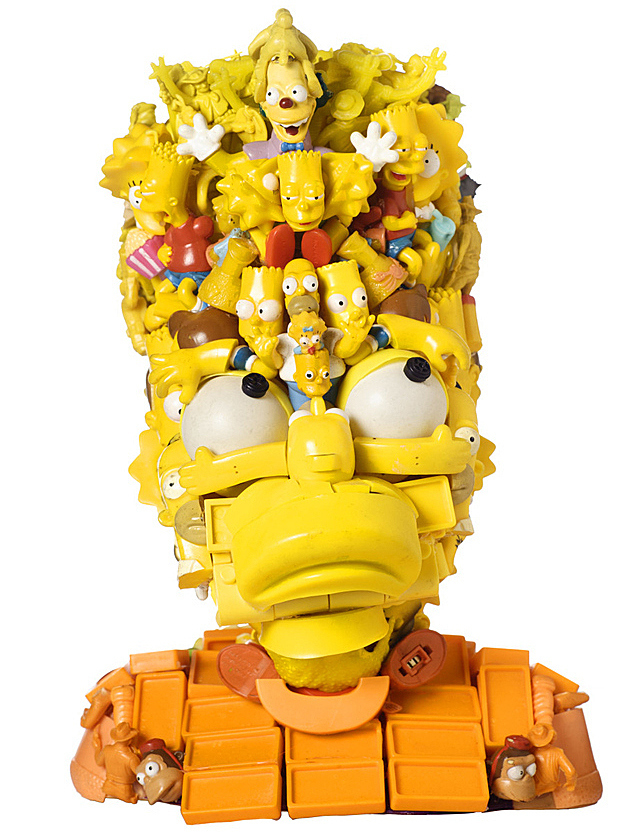 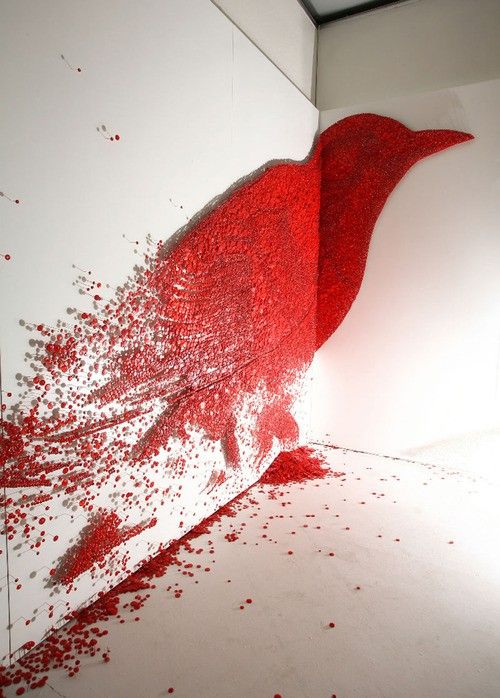 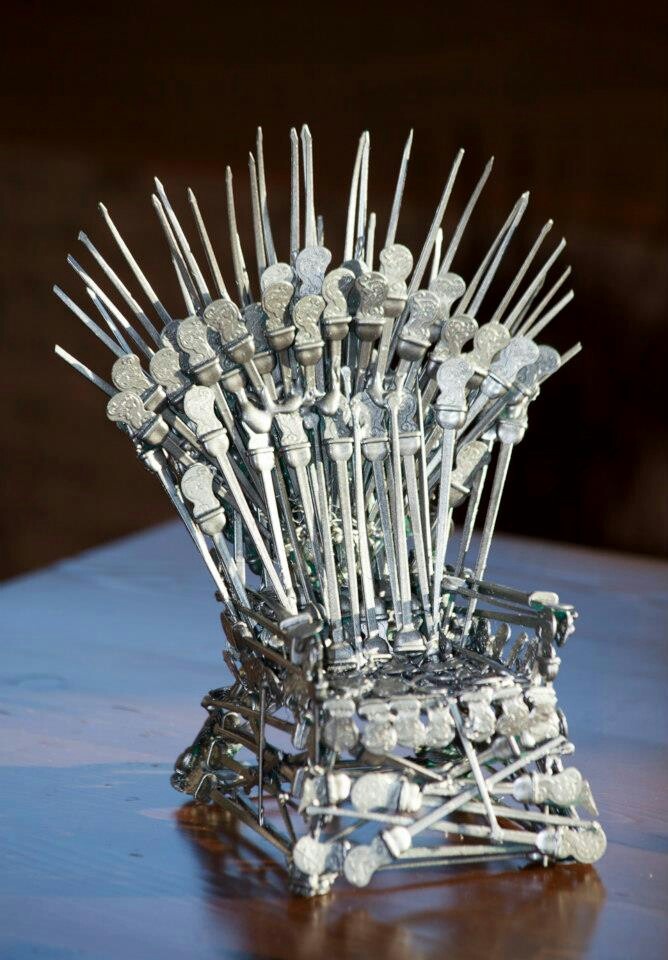 